Актуальность.В настоящее время проблема здоровья и его сохранения является одной из самых актуальных. Понятие “здоровьесберегающие технологии” прочно вошло в образовательную систему, начиная с дошкольных образовательных учреждений.“Здоровьесберегающие технологии” —это система мер, включающая взаимосвязь и взаимодействие всех факторов образовательной среды, направленных на сохранение здоровья ребенка на всех этапах его обучения и развития. В концепции дошкольного образования предусмотрено не только сохранение, но и активное формирование здорового образа жизни и здоровья воспитанников. Здоровье детей – это будущее страны, поэтому перед педагогами, общественностью и  родителями стоит задача воспитания здорового поколения.       Золотые правила           здорового образа жизни :Соблюдайте режим дняПридерживайтесь правильного и здорового питанияПридерживайтесь полноценного здорового снаСпособствуйте закаливанию организма водными процедурамиПроводите больше свободного времени на свежем воздухеЗанимайтесь физкультурой и спортомПостоянно занимайтесь интеллектуальной деятельностьюСтарайтесь получать больше положительных эмоций, проводите больше времени семьей.Желайте себе и окружающим только добра!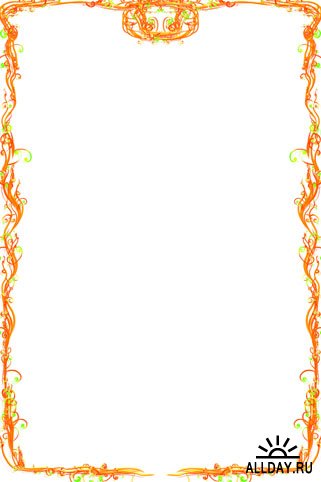 Технологии, сберегающие здоровье в системе      оздоровительной работы в детском саду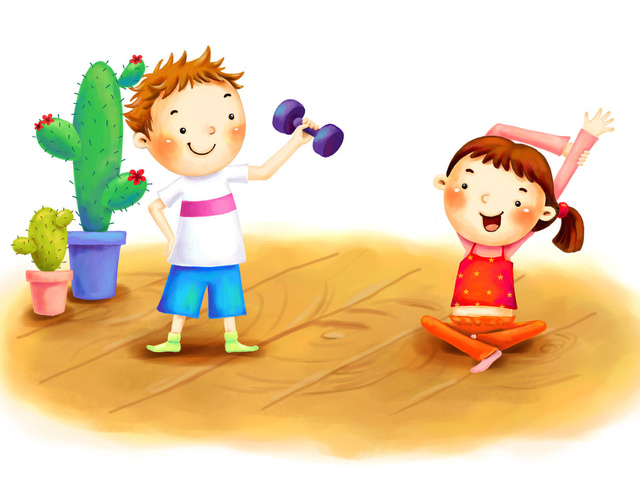 Единственная красота,     которую я знаю -                          это здоровье.                    Генрих  ГейнеСказка о здоровьеВ одной стране когда-то жил-был один король.
Имел он много злата, но был совсем больной.
Он очень мало двигался и очень много ел.
И каждый день, и каждый час
Все больше он толстел.
Одышка и мигрени измучили его.
Плохое настроение типично для него.
Он раздражен, капризен – не знает почему.
Здоровый образ жизни был незнаком ему.
Росли у него детки. Придворный эскулап
Микстурами, таблетками закармливать их рад.
Больными были детки и слушали его.
И повторяли детство своего.
Волшебник Валеолог явился во дворец.
И потому счастливый у сказки сей конец.
Волшебник Валеолог сказал: «Долой врача!»
Вам просто не хватает прыгучего мяча.
Вам надо больше двигаться,
В походы, в лес ходить.
И меньше нужно времени 
В столовой проводить.
Вы подружитесь с солнцем,
Со свежим воздухом, водой.
Отступят все болезни, промчатся стороной.
Несите людям радость, добро и сердца свет.
И будете здоровы вы много-много лет!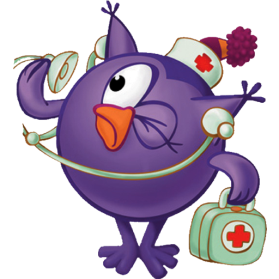 Технологии сохранения и стимулирования здоровья: РитмопластикаДинамические паузыПодвижные и спортивные игрыРелаксацииАртикуляционная  гимнастикаГимнастика пальчиковаяГимнастика для глазГимнастика дыхательнаяГимнастика корригирующаяГимнастика ортопедическаяТехнологии обучения здоровому образу жизни:Физкультурные занятияИгротреннинги и игротерапияКоммуникативные игрыБеседы о здоровье, здоровом образе жизни, о безопасности и самосохранении Самомассаж, точечный самомассаж. Массаж биологически активных точекМы выбираем здоровье!Очень важно, чтобы каждая из рассмотренных технологий имела оздоровительную направленность, а используемая в комплексе здоровьесберегающая деятельность в итоге сформировала бы у ребенка стойкую мотивацию на здоровый образ жизни и полноценное развитие.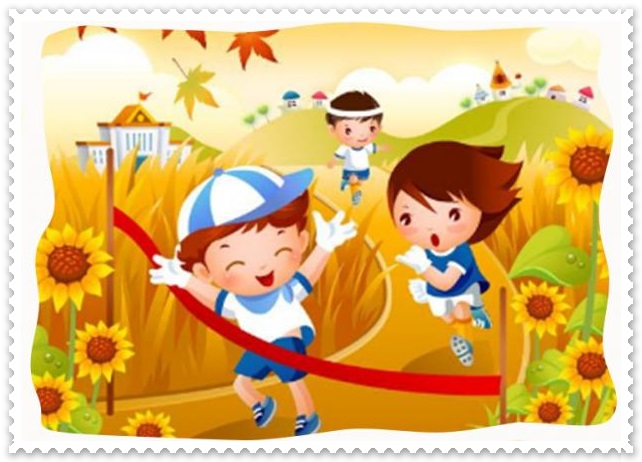 Нам всегда нужна запалкаИ спортивная скакалкаЧтоб здоровым оставатьсяСпортом надо заниматься. Оду мы поем здоровьюВ жизни главное оноВсех ценить мы призываемТо, что с детства нам дано!